     ПОСТАНОВЛЕНИЕ                                                                                 JОП«31» марта  2022 г.                            № 20                                   с.Усть-МутаОБ УТВЕРЖДЕНИИ ПОРЯДКА размещения
сведений о доходах, расходах, об имуществе
и обязательствах имущественного характера муниципальных служащих СЕЛЬСКОЙ АДМИНИСТРАЦИИ УСТЬ-МУТИНСКОГО СЕЛЬСКОГО ПОСЕЛЕНИЯ УСТЬ-КАНСКОГО РАЙОНА РЕСПУБЛИКИ АЛТАЙ в соответствии с Уставом муниципального
образования УСТЬ-МУТИНСКОГО СЕЛЬСКОГО ПОСЕЛЕНИЯ УСТЬ-КАНСКОГО РАЙОНА РЕСПУБЛИКИ АЛТАЙ и членов их семей в информационно-телекоммуникационной сети «Интернет» на официальнОМ сайтЕ СЕЛЬСКОЙ АДМИНИСТРАЦИИ УСТЬ-МУТИНСКОГО СЕЛЬСКОГО ПОСЕЛЕНИЯ УСТЬ-КАНСКОГО РАЙОНА РЕСПУБЛИКИ АЛТАЙ и предОставления указанных сведений средствам массовой информации для опубликования В соответствии с Федеральным законом от 25 декабря 2008 года  № 273-ФЗ «О противодействии коррупции», Федеральным законом от 2 марта 2007 года № 25-ФЗ «О муниципальной службе в Российской Федерации», Федеральным законом от 3 декабря 2012 года № 230-ФЗ «О контроле за соответствием расходов лиц, замещающих государственные должности, и иных лиц их доходам», Указом Президента Российской Федерации от 8 июля 2013 года № 613 «Вопросы противодействия коррупции», руководствуясь Уставом муниципального образования Усть-Мутинского сельского поселения Усть-Канского района Республики Алтай Сельская администрация Усть-Мутинского сельского поселения Усть-Канского района Республики Алтай постановляет:1. Утвердить Порядок размещения сведений о доходах, расходах, об имуществе и обязательствах имущественного характера муниципальных служащих Сельской администрации Усть-Мутинского сельского поселения Усть-Канского района Республики Алтай и членов их семей в информационно-телекоммуникационной сети «Интернет» на официальном сайте Сельской администрации Усть-Мутинского сельского поселения Усть-Канского района Республики Алтай и предоставления указанных сведений средствам массовой информации для опубликования (прилагается).2. Настоящее постановление вступает в силу после дня его официального опубликования.Глава Усть-Мутинского сельского поселения                               Тоедов В.А.ОБ УТВЕРЖДЕНИИ ПОРЯДКА размещения
сведений о доходах, расходах, об имуществе
и обязательствах имущественного характера муниципальных служащих СЕЛЬСКОЙ АДМИНИСТРАЦИИ УСТЬ-МУТИНСКОГО СЕЛЬСКОГО ПОСЕЛЕНИЯ УСТЬ-КАНСКОГО РАЙОНА РЕСПУБЛИКИ АЛТАЙ в соответствии с Уставом муниципального
образования УСТЬ-МУТИНСКОГО СЕЛЬСКОГО ПОСЕЛЕНИЯ УСТЬ-КАНСКОГО РАЙОНА РЕСПУБЛИКИ АЛТАЙ и членов их семей в информационно-телекоммуникационной сети «Интернет» на официальнОМ сайтЕ СЕЛЬСКОЙ АДМИНИСТРАЦИИ УСТЬ-МУТИНСКОГО СЕЛЬСКОГО ПОСЕЛЕНИЯ УСТЬ-КАНСКОГО РАЙОНА РЕСПУБЛИКИ АЛТАЙ и предОставления указанных сведений средствам массовой информации для опубликования 1. Настоящим Порядком устанавливаются обязанности ведущего специалиста 2 разряда администрации на проведение работы по профилактике коррупционных и иных правонарушений (далее – уполномоченный орган) по размещению сведений о доходах, расходах, об имуществе и обязательствах имущественного характера лиц, замещающих должности муниципальной службы в Сельской администрации Усть-Мутинского сельского поселения Усть-Канского района Республики Алтай, замещение которых влечет за собой размещение таких сведений (далее – муниципальный служащий), их супруг (супругов) и несовершеннолетних детей (далее – сведения о доходах, расходах, об имуществе и обязательствах имущественного характера), в информационно-телекоммуникационной сети «Интернет» на официальном сайте Сельской администрации Усть-Мутинского сельского поселения Усть-Канского района Республики Алтай (далее – официальный сайт) и предоставлению этих сведений средствам массовой информации для опубликования в связи с их запросами.2. На официальном сайте размещаются и средствам массовой информации в связи с их запросами для опубликования предоставляются следующие сведения о доходах, расходах, об имуществе и обязательствах имущественного характера:а) перечень объектов недвижимого имущества, принадлежащих муниципальному служащему, его супруге (супругу) и несовершеннолетним детям на праве собственности или находящихся в их пользовании, с указанием вида, площади и страны расположения каждого из таких объектов;б) перечень транспортных средств, принадлежащих на праве собственности муниципальному служащему, его супруге (супругу) и несовершеннолетним детям, с указанием вида и марки;в) декларированный годовой доход муниципального служащего, его супруги (супруга) и несовершеннолетних детей;г) сведения об источниках получения средств, за счет которых в течение календарного года, предшествующего году представления сведений (далее – отчетный период), муниципальным служащим, его супругой (супругом) и (или) несовершеннолетними детьми совершены сделки (совершена сделка) по приобретению земельного участка, другого объекта недвижимого имущества, транспортного средства, ценных бумаг (долей участия, паев в уставных (складочных) капиталах организаций), цифровых финансовых активов, цифровой валюты, если общая сумма таких сделок (сумма такой сделки) превышает общий доход муниципального служащего и его супруги (супруга) за три последних года, предшествующих отчетному периоду.3. В размещаемых на официальном сайте и предоставляемых средствам массовой информации для опубликования сведениях о доходах, расходах, об имуществе и обязательствах имущественного характера запрещается указывать:а) иные сведения (кроме указанных в пункте 2 настоящего Порядка) о доходах муниципального служащего, его супруги (супруга) и несовершеннолетних детей, об имуществе, принадлежащем на праве собственности названным лицам, и об их обязательствах имущественного характера;б) персональные данные супруги (супруга), детей и иных членов семьи муниципального служащего;в) данные, позволяющие определить место жительства, почтовый адрес, телефон и иные индивидуальные средства коммуникации муниципального служащего, его супруги (супруга), детей и иных членов семьи;г) данные, позволяющие определить местонахождение объектов недвижимого имущества, принадлежащих муниципальному служащему, его супруге (супругу), детям, иным членам семьи на праве собственности или находящихся в их пользовании;д) информацию, отнесенную к государственной тайне или являющуюся конфиденциальной в соответствии с законодательством.4. Размещение на официальном сайте сведений о доходах, расходах, об имуществе и обязательствах имущественного характера, указанных в пункте 2 настоящего Порядка, обеспечивается уполномоченным органом.5. Сведения о доходах, расходах, об имуществе и обязательствах имущественного характера, указанные в пункте 2 настоящего Порядка, за весь период замещения муниципальным служащим должностей муниципальной службы, замещение которых влечет за собой размещение таких сведений, находятся на официальном сайте и ежегодно обновляются в течение 14 рабочих дней со дня истечения срока, установленного для их подачи.В случае представления муниципальным служащим в установленном порядке уточненных сведений о доходах, расходах, об имуществе и обязательствах имущественного характера сведения о доходах, расходах, об имуществе и обязательствах имущественного характера, указанные в пункте 2 настоящего Порядка, обновляются на официальном сайте течение 14 рабочих дней со дня представления муниципальным служащим соответствующих уточненных сведений.6. Размещение на официальном сайте сведений о доходах, расходах, об имуществе и обязательствах имущественного характера супруг (супругов) и несовершеннолетних детей муниципальных служащих осуществляется в соответствии с требованиями законодательства Российской Федерации о персональных данных.7. В случае увольнения муниципального служащего с муниципальной службы, а также перевода муниципального служащего на должность муниципальной службы, замещение которой не влечет за собой размещение сведений о доходах, расходах, об имуществе и обязательствах имущественного характера, указанных в пункте 2 настоящего Порядка, сведения о доходах, расходах, об имуществе и обязательствах имущественного характера муниципального служащего, его супруги (супруга) и несовершеннолетних детей исключаются уполномоченным органом с официального сайта в течение трех рабочих дней со дня увольнения муниципального служащего, его перевода на соответствующую должность муниципальной службы.8. Сведения о доходах, расходах, об имуществе и обязательствах имущественного характера, указанные в пункте 2 настоящего Порядка, предоставляются средствам массовой информации в связи с их запросами в случае, если запрашиваемые сведения отсутствуют на официальном сайте.9. Уполномоченный орган:а) в течение трех рабочих дней со дня поступления запроса от средства массовой информации сообщает о нем муниципальному служащему, в отношении которого поступил запрос;б) в течение семи рабочих дней со дня поступления запроса от средства массовой информации обеспечивает предоставление ему сведений о доходах, расходах, об имуществе и обязательствах имущественного характера, указанных в пункте 2 настоящего Порядка. 10. Должностные лица уполномоченного органа, обеспечивающие размещение сведений о доходах, расходах, об имуществе и обязательствах имущественного характера на официальном сайте и их предоставление средствам массовой информации для опубликования, несут в соответствии с законодательством Российской Федерации ответственность за несоблюдение настоящего Порядка, а также за разглашение сведений, отнесенных к государственной тайне или являющихся конфиденциальными.Российская ФедерацияСельская администрацияУсть-Мутинского сельского поселенияУсть-Канского районаРеспублики Алтай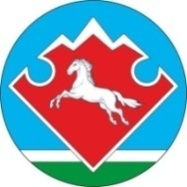 Россия ФедерациязыМоты-Оозы jурт jеезенин jурт администрациязы Кан-Оозы аймагындагы Алтай РеспубликанынУтвержденпостановлением главы сельского поселенияот «___» ______ 20___ г.  № ___